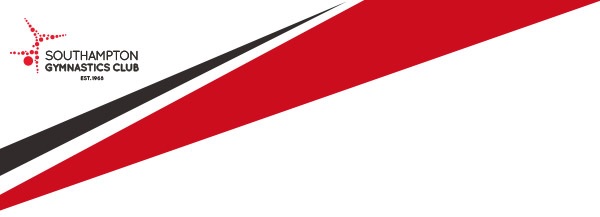 ACROBATICSThe Mike Walker InvitationalSaturday 15th and Sunday 16th October 2022Please return provisional entry to anna@sotongym.co.uk by Sunday 17th July 2022Club Name:Lead Coaches:Contact Email:Contact Number:LevelDiscipline Discipline Discipline Discipline Discipline ExerciseWPMPMXPCombinedNDP: Grade 1CombinedWPMPMXPWGGROUPSCombinedNDP: Grade 2 (Regional)CombinedNDP: Grade 2 (National)CombinedWPMPMXP WGMGCombinedNDP: Grade 3 (Regional)CombinedNDP: Grade 3 (National)CombinedNDP: Grade 4CombinedYOUTHCombinedNDP: Grade 5Balance & DynamicIDP 1Balance & DynamicIDP 2Balance & DynamicFIG: 11 -16 Balance & DynamicFIG: 12 – 18Balance, Dynamic & CombinedFIG: 13 – 19Balance, Dynamic & CombinedFIG: SeniorBalance, Dynamic & Combined